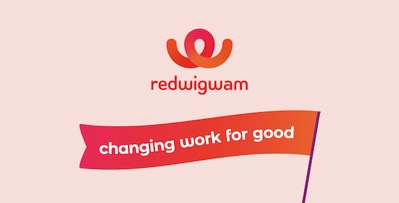 Please read this brief carefully before completing the roleJOB:		RETAILER / BRAND NAME – mystery shopper activity to audit sampling & check, ask, purchase XXX £12.50+ product costs RETAILER:		Insert retailer name PRODUCTS:	Insert name of brand / products to checkCOMPLETION:		Complete XXXX between 10.30am & 3.30pm ONLY (insert times appropriate to what you have agreed for sampling in-storePAY:			£12.50 (we recommend this as a minimum)EXPENSES:		for the purchase of 1 x XXXX products (max £XXX)OVERVIEW / BACKGROUND TO THE CALLINSERT HERE details around what the purpose of the visit is to give the worker some background.For example…We have invested in sampling activity in selected XXXX’s stores on XXX.We would like you to go into store as a mystery shopper and check that the sampling activity is running, ask the sampler a couple of questions (to test their knowledge of the product) and then to purchase 1 of the XXXX range. You will also need to check that the range is available on shelf at the correct price & take photos. 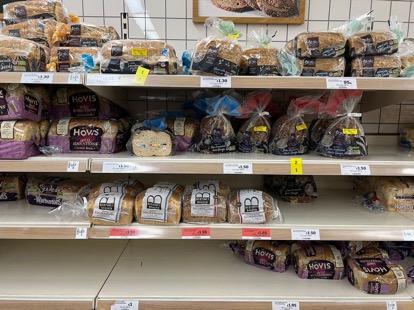 WHAT DOES A GOOD JOB LOOK LIKE:Visit store between 10.30am & 3.30pm only.Check product range on shelf  to ensure available & pricing correct.Take photos of fixture to show range neat & tidy. Find the sampling unit instore & discretely take photo. Ask the sampler a couple of questions and note answers carefully.Purchase 1 of the XXX range.PRODUCTS TO CHECK:INSERT table here with product name / pack size / weight / expected retail price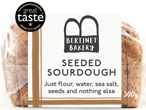 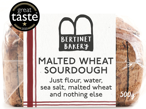 REQUIREMENTS OF THE ROLE:Go into the allocated store & head to the XXXXX fixture Take a photo of the product range on shelf as per the image aboveTake a photo of the wider fixture so we can see what else is present (we need a photo of the fixture whether the product is there or not) Is there an SEL (price ticket) for each the product? Is the SEL correct? XXXX and XXXX at £X.XX and XXXX at £X.XXIf the product is missing or doesn’t have a price ticket, please ask a colleague if they can help you. (Record all details of what they said & who you spoke to)Scenario 1: You’d seen online this product stocked in this store but can’t see it on the shelf, can they see if it is in the back for you, or can they order it in? Scenario 2: Can they check the price for you as there is no price ticket on the shelf, so they may want to put one outTidy up the fixture & then take another picture of the products close up & from a distance so we can see what is around them.Walk the store to see if there is a cardboard display unit with the XXXX range – take photo of unit.Are each of the products in the display unit?Do they have price tickets?Walk the store & find the sampling unit – is it manned? Is it branded with XXXX? Take a discrete photo of the unitAsk the sampler the following questions, casually as shopper interested in the range (INSERT DETAILS HERE THAT YOU WOULD LIKE THE WORKER TO ASK SO THAT YOU CAN CHECK IF THE SAMPLER HAS READ THE BRIEF YOU’VE GIVEN TO THE AGENCYWhat makes XXXX different from XXXX?What XXX is used? If not captured in the first question, please ask if there are artificial ingredients / additives known to be in breadPurchase one of the products (if available)Upload your receipt to the expenses section, and the report section and complete / submit your timesheetREPORTING QUESTIONS TO COMPLETE AS PART OF YOUR TIMESHEETWhat date did you visit the store? Time of visitClose up photo of the products on XXX Fixture on ENTRY Photo of the X Fixture showing adjacent products/bays (whether XXX present or not)Was “XXXX” available? Yes, present on entryNo, but store have fixed and present on exitNo, but store aware and will fixNo, but stock due inN/A Product UnavailableWas there a price ticket for XXXX? Yes, present on EntryNo, but fixed and present on exitNo, but store aware and will fixN/A Product UnavailableWhat was the price? (£X.XX, other, n/a)Was “XXX” available? Was there a price ticket for XXX? What was the price? (£X.XX, other, n/a)If any of the products are not available on the fixture who did you speak to in-store?What did they say? Can they look in the warehouse? Can they find the stock for you? When is stock due in? Can they order it for you? Please note full detailsPhoto of shelf on EXIT (tidied up and looking great!)Was there a XXXX branded shipper / display unit present in-store?Photo of the display unitWas it well merchandised? Yes / NoDid it have the correct price tickets sited? Yes / NoWas there a XXXXX sampling unit / table in-store? Yes / NoWas there someone present on the unit sampling product? Yes / NoWhich XXXX were being sampled? Please select What did the sampler respond to ‘XXXX?’What did the sampler respond when asked ‘XXXXX?’Did the sampler mention about XXXXX? Please give details    If there is no XXXXX sampling stand in-store please ask a colleague when they are sampling in-store as you'd seen on FB that they were planned to be instore today between 10.30am & 3.30pm and you wanted to try the range? Who did you speak to?What did the colleague say? Why is there no sampling? When will it be in-store?What XXXX Product did you purchase?Any other comments or feedback about the call?Once we have verified this, you will be paid on the next payroll according to your preferences. Thanks for being a part of the revolution! Don't forget to tell your friends/family about redwigwam & BRAND NAMEMany thanks,   The INSERT BRAND NAME TeamPLEASE DELETE THIS SECTION BEFORE SAVING YOUR FILE AS A PDF (remember to reduce the images as max file size is 5MB)To get your job loaded & live please log into your account https://hirer.redwigwam.com/login/On your dashboard go to JOBS – ADD A JOB, Select Sector – RETAIL, Select Job Type – MYSTERY SHOPPER,  Select template job - Retail - Sampling audit + check, ask & purchase - complete XXXX ONLY - £12.50You will then need to update the job according to your requirement and also ensure you amend the products / pricing in the reporting section too from XXXXs / ABC.If you need help then please pop onto live chat or email catherine@redwigwam.com